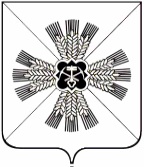 КЕМЕРОВСКАЯ ОБЛАСТЬПРОМЫШЛЕННОВСКОЙ МУНИЦИПАЛЬНЫЙ РАЙОНАДМИНИСТРАЦИЯПУШКИНСКОГО СЕЛЬСКОГО ПОСЕЛЕНИЯПОСТАНОВЛЕНИЕот «27» июля 2017 г. № 42/1-пс.КраснинскоеОб обеспечении первичных мер пожарной безопасности в границахПушкинского сельского поселенияНа основании Федеральных законов от 06.10.2003 № 131-ФЗ «Об общих принципах организации местного самоуправления в Российской Федерации»,  от 21.12.1994 № 69-ФЗ «О пожарной безопасности»,  в целях обеспечения пожарной безопасности в границах Пушкинского сельского поселения,  1. Утвердить Положение об обеспечении первичных мер пожарной безопасности в границах Пушкинского  сельского поселения (прилагается).2. 2. Настоящее постановление подлежит обнародованию на информационном стенде администрации Пушкинского сельского поселения и размещению в информационно-телекоммуникационной сети  Интернет.3.  Контроль исполнения настоящего постановления оставляю за собой.                           Глава  Пушкинского сельского поселения                                         Г.А. БагрычУТВЕРЖДЕНОпостановлением администрацииПушкинского сельского поселения от 24.07.2017 г. № 42/1-п  ПОЛОЖЕНИЕоб обеспечении первичных мер пожарной безопасности в границахПушкинского сельского поселения I. ОБЩИЕ ПОЛОЖЕНИЯ1. Положение об обеспечении первичных мер пожарной безопасности в границах Пушкинского сельского поселения (далее - Положение) разработано в соответствии со ст. 12,18,20,40,41, 72,130-133 Конституции Российской Федерации, положений федеральных законов от 06.10.2003 № 131-ФЗ «Об общих принципах организации местного самоуправления в Российской Федерации», от 21.12.1994 № 69-ФЗ «О пожарной безопасности».2. Настоящее Положение определяет круг организационно-правовых вопросов, входящих в полномочие по обеспечению первичных мер пожарной безопасности на территории Пушкинского сельского поселения, порядок обеспечения первичных мер пожарной безопасности.3. В соответствии с Федеральным законом "О пожарной безопасности" первичные меры пожарной безопасности - реализация принятых в установленном порядке норм и правил по предотвращению пожаров, спасению людей и имущества от пожаров.4. Деятельность администрации Пушкинского сельского поселения по обеспечению первичных мер пожарной безопасности направлена на обеспечение конституционных прав граждан на жизнь, здоровье, право на жилище, охрану частной, государственной, муниципальной и иных форм собственности, а также других прав, закрепленных в Конституции Российской Федерации.5. Деятельность администрации Пушкинского  сельского поселения по обеспечению первичных мер пожарной безопасности включает в себя реализацию полномочий по решению вопросов организационно-правового, финансового, материально-технического обеспечения пожарной безопасности сельского поселения, а именно:5.1. разработку и реализацию мер пожарной безопасности для сельского поселения;5.2. включение мероприятий по обеспечению пожарной безопасности в планы, схемы и программы развития территорий сельского поселения; разработку и организацию выполнения муниципальных целевых программ по вопросам обеспечения пожарной безопасности;5.3. принятие мер по локализации пожара и спасению людей и имущества до прибытия подразделений Государственной противопожарной службы;5.4. создание условий для организации добровольной пожарной охраны, а также для участия граждан в обеспечении первичных мер пожарной безопасности в иных формах, социальное и экономическое стимулирование участия граждан и организаций в добровольной пожарной охране, в т. ч. участия в борьбе с пожарами;5.5. разработку плана привлечения сил и средств для тушения пожаров и проведения аварийно-спасательных работ на территории сельского поселения и контроль за его выполнением;5.6. создание в целях пожаротушения условий для забора в любое время года воды из источников наружного водоснабжения, расположенных в сельских населенных пунктах и на прилегающих к ним территориях, обеспечение надлежащего состояния источников противопожарного водоснабжения;5.7. обеспечение беспрепятственного проезда пожарной техники к месту пожара;5.8. обеспечение связи, организация и принятие мер по оповещению населения и подразделений Государственной противопожарной службы о пожаре;5.9. оснащение территорий общего пользования первичными средствами тушения пожаров и противопожарным инвентарем;5.10. организацию и проведение противопожарной пропаганды;5.11. оказание содействия органам государственной власти субъектов Российской Федерации в информировании населения о мерах пожарной безопасности, в т. ч. посредством организации и проведения собраний населения;5.12. установление особого противопожарного режима в случае повышения пожарной опасности, а также дополнительных требований пожарной безопасности на время его действия;5.13. содержание в исправном состоянии средств обеспечения пожарной безопасности жилых и общественных зданий, находящихся в муниципальной собственности.II. ПОРЯДОК ОБЕСПЕЧЕНИЯ ПЕРВИЧНЫХ МЕР ПОЖАРНОЙ БЕЗОПАСНОСТИРазработка и реализация мер пожарной безопасности дляПушкинского сельского поселения  6. В целях разработки и реализации мер пожарной безопасности Администрация Пушкинского сельского поселения проводит анализ противопожарного состояния населенных пунктов, объектов, находящихся на территории сельского поселения.6. Анализ противопожарного состояния производится Администрацией по следующим направлениям:6.1. количество объектов на территории сельского поселения, в т.ч. промышленных, складов и баз, предприятий торговли, сельскохозяйственных, административных, детских дошкольных учреждений, общеобразовательных и иных образовательных учреждений, учреждений здравоохранения, культуры, бытового, социального обслуживания населения, иных объектов общественного назначения, прочих объектов;6.2. количество жилых домов, хозяйственных построек;6.3. Удаленность населенных пунктов и объектов от подразделений пожарной охраны (расстояние и время прибытия);6.4. состояние, возможность использования дорог;6.5. наличие и исправность телефонной связи в населенных пунктах и на объектах;6.6. состояние противопожарного водоснабжения:-  наружные водопроводные сети, гидранты;-  искусственные водоемы, запасы воды в кубических метрах (возможность их использования);-  естественные водоемы (возможность их использования в целях пожаротушения);7. С целью проведения данного анализа Администрация имеет право в установленном порядке запрашивать информацию у руководителей учреждений, организаций, расположенных на территории сельского поселения, данные органов государственного пожарного надзора об обстановке с пожарами, иную информацию.8. Также Администрацией производится анализ заявлений и обращений граждан по вопросам обеспечения пожарной безопасности.9. На основе проведенного анализа разрабатываются меры пожарной безопасности для сельского поселения.10. Меры пожарной безопасности разрабатываются Администрацией в соответствии с законодательством Российской Федерации, нормативными документами по пожарной безопасности. 11. Разработка и реализация мер пожарной безопасности на территории Пушкинского сельского поселения осуществляется также в рамках осуществления градостроительной деятельности в соответствии с Градостроительным кодексом РФ.12. В ходе разработки мер пожарной безопасности Администрация руководствуются следующими принципами:-  обеспечение соблюдения прав и свобод граждан при разработке и осуществлении мер пожарной безопасности;-  определения области эффективного применения мер пожарной безопасности;-  экономической обоснованности и целесообразности мер пожарной безопасности.Включение мероприятий по обеспечению пожарной безопасности в планы, схемы и программы развития территорий Пушкинского сельского поселения; разработка и организация выполнения муниципальных целевых программ по вопросам обеспечения пожарной безопасности13. Деятельность Администрации по обеспечению первичных мер пожарной безопасности осуществляется в соответствии с планом работ на текущий год.14. Администрацией могут разрабатываться сезонные планы работ (на различные пожароопасные периоды), планы проведения профилактических мероприятий, операций, иные планы.15. Планируемые мероприятия разрабатываются на основе проведенного анализа обстановки с пожарами, противопожарного состояния населенных пунктов, организаций, а также с учетом сезонных и местных условий.16.  На основании проведенного анализа мероприятия по обеспечению пожарной безопасности могут включаться в программы развития территорий Пушкинского  сельского поселения.17. Администрацией могут быть разработаны муниципальные целевые программы по вопросам обеспечения пожарной безопасности населенных пунктов, объектов Пушкинского  сельского поселения.Принятие мер по локализации пожара и спасению людей и имущества до прибытия подразделений Государственной противопожарной службы.18. В целях принятия мер по локализации пожара и спасению людей и имущества до прибытия подразделений Государственной противопожарной службы Администрацией организуется деятельность добровольной пожарной охраны.19. Администрацией могут создаваться подразделения муниципальной пожарной охраны.20. При возникновении пожара Администрация принимает меры по оповещению о пожаре Государственной противопожарной службы.21. Администрация принимает меры по оповещению подразделений пожарной охраны, расположенных на территории Пушкинского сельского поселения, добровольных пожарных, в целях организации их выезда на пожар в соответствии с планом привлечения сил и средств для тушения пожаров и проведения аварийно-спасательных работ на территории Пушкинского сельского поселения.22. Для более качественной организации работ по локализации пожара Администрация оповещает население сельского поселения в целях привлечения его к указанной деятельности.Создание условий для организации добровольной пожарной охраны,а также для участия граждан в обеспечении первичных мер пожарной безопасностив иных формах, социальное и экономическое стимулирование участия граждан и организаций в добровольной пожарной охране, в т. ч. участия в борьбе с пожарами23. В целях привлечения граждан к участию в борьбе с пожарами Администрация создает условия для организации добровольной пожарной охраны.24.  В соответствии с Федеральным законом "О пожарной безопасности", федеральным законом «О добровольной пожарной охране» добровольная пожарная охрана - форма участия граждан в обеспечении первичных мер пожарной безопасности. Добровольный пожарный - гражданин, непосредственно участвующий на добровольной основе (без заключения трудового договора) в деятельности подразделений пожарной охраны по предупреждению и (или) тушению пожаров.25. Администрация утверждает положение о добровольной пожарной охране, ведет реестр добровольных пожарных.26. Администрация может привлекать граждан к обеспечению первичных мер пожарной безопасности в любых, не запрещенных законодательством формах.27. Администрация применяет не запрещенные законодательством меры социального и экономического стимулирования граждан, принявших решение об участии в деятельности добровольной пожарной охраны, а также в обеспечении первичных мер пожарной безопасности в иных формах.Разработка плана привлечения сил и средств для тушения пожаров и проведения аварийно-спасательных работ на территории Пушкинского сельского поселения и контроль за его выполнением28. План привлечения сил и средств согласовывается Администрацией, с руководителями включенных в него подразделений пожарной охраны.29. Администрацией осуществляется контроль за выполнением плана привлечения сил и средств.Создание в целях пожаротушения условий для забора в любое время года воды из источников наружного водоснабжения, расположенных в сельских населенных пунктах и на прилегающих к ним территориях, обеспечение надлежащего состояния источников противопожарного водоснабжения30. В соответствии со ст. 68 Федерального закона 'Технический регламент о требованиях пожарной безопасности" на территории сельского поселения должны быть источники наружного или внутреннего противопожарного водоснабжения. К источникам наружного противопожарного водоснабжения относятся наружные водопроводные сети с пожарными гидрантами; водные объекты, используемые для целей пожаротушения в соответствии с законодательством Российской Федерации.31. В качестве источников наружного противопожарного водоснабжения на территории Пушкинского сельского поселения предусматриваются:-  природные водоемы;-  искусственные водоемы;-  водонапорные башни;32. Создание в целях пожаротушения условий для забора в любое время года воды из источников наружного противопожарного водоснабжения обеспечивается Администрацией.33. В целях обеспечения требуемого расхода воды на наружное пожаротушение Администрация определяет количество мест забора воды пожарной техникой из источников наружного противопожарного водоснабжения, обеспечивает возможность забора воды из данных источников в любое время года.34. Пожарные гидранты должны находиться в исправном состоянии, а в зимнее время должны быть утеплены и очищаться от снега и льда. Стоянка автотранспорта на крышках колодцев пожарных гидрантов запрещается. Дороги и подъезды к источникам противопожарного водоснабжения должны обеспечивать проезд пожарной техники к ним в любое время года.35.  При отключении участков водопроводной сети и гидрантов или уменьшении давления в сети ниже требуемого необходимо извещать об этом подразделение пожарной охраны.36.  У гидрантов и водоемов (водоисточников), а также по направлению движения к ним должны быть установлены соответствующие указатели (объемные со светильником или плоские, выполненные с использованием светоотражающих покрытий). На них должны быть четко нанесены цифры, указывающие расстояние до водоисточника.37.  Водонапорные башни должны быть приспособлены для отбора воды пожарной техникой в любое время года.38. Рекомендуется у каждого жилого строения устанавливать емкость (бочку) с водой или иметь огнетушитель.39. Обеспечение надлежащего состояния источников противопожарного водоснабжения, подъездов к водоисточникам и водозаборных устройств возлагается на Администрацию Пушкинского сельского поселения.Обеспечение беспрепятственного проезда пожарной техники к месту пожара40. Администрация обеспечивает беспрепятственный проезд пожарной техники к населенным пунктам и объектам сельского поселения.41. С этой целью к населенным пунктам и объектам должны быть устроены дороги с твердым покрытием, обеспечивающие проезд пожарной техники в любое время года и при любых погодных условиях.Обеспечение связи, организация и принятие мер по оповещению населения и подразделений Государственной противопожарной службы о пожаре42. Порядок обеспечения связи, организация и принятие мер по оповещению населения и подразделений Государственной противопожарной службы о пожаре вместе со схемой оповещения о пожаре определяется Администрацией.Оснащение территорий общего пользования первичными средствами тушения пожаров и противопожарным инвентарем43. Администрацией принимаются меры по оснащению территорий общего пользования в границах населенных пунктов  Пушкинского сельского поселения первичными средствами тушения пожаров и противопожарным инвентарем.44. В качестве мест общего пользования, оснащаемых первичными средствами тушения пожаров и противопожарным инвентарем, могут быть использованы территории учреждений и организаций, располагающихся на территории Пушкинского  сельского поселения.45. Места размещения, количество первичных средств тушения пожаров и противопожарного инвентаря определяются Администрацией по согласованию с вышеуказанными организациями.Организация и проведение противопожарной пропаганды46. Порядок проведения противопожарной пропаганды определяется Администрацией Пушкинского  сельского поселения.47. Администрация оказывает содействие распространению пожарно-технических знаний.Оказание содействия органам государственной власти субъектов РФ в информировании населения о мерах пожарной безопасности, в т. ч. посредством организации и проведения собраний населения48. Администрация оказывает содействие органам государственной власти в информировании населения о мерах пожарной безопасности в любых, не запрещенных законодательствах формах.49. Информирование населения о мерах пожарной безопасности может осуществляться путем проведения противопожарной пропаганды.50. Основной формой оказания содействия органам государственной власти субъекта РФ в информировании населения о мерах пожарной безопасности считать проведение собраний населения с целью рассмотрения вопросов пожарной безопасности.51. Администрацией проводятся собрания с населением по вопросам обеспечения первичных мер пожарной безопасности на основании утвержденного Администрацией графика. По результатам проведенных собраний составляются соответствующие протоколы собраний.Установление особого противопожарного режима в случае повышения пожарной опасности, а также дополнительных требований пожарной безопасности на время его действия52. В соответствии с Федеральным законом "О пожарной безопасности" в случае повышения пожарной безопасности на территории Пушкинского сельского поселения может устанавливаться особый противопожарный режим.53. Порядок установления особого противопожарного режима на территории сельского поселения Радужное устанавливается Администрацией.54.  На период действия особого противопожарного режима на соответствующих территориях устанавливаются дополнительные требования пожарной безопасности.55. Решение об установлении особого противопожарного режима является обязательным для исполнения предприятиями, организациями, учреждениями и гражданами на территории Пушкинского сельского поселения.56. Администрация разрабатывает комплекс мер, направленных на стабилизацию оперативной обстановки с пожарами и последствиями от них, а также осуществляет координационный контроль за реализацией указанных мер.Содержание в исправном состоянии средств обеспечения пожарной безопасности жилых и общественных зданий, находящихся в муниципальной собственности57. Администрация Пушкинского сельского поселения несет ответственность за содержание в исправном состоянии средств обеспечения пожарной безопасности жилых и общественных зданий, находящихся в муниципальной собственности.III.РЕЗУЛЬТАТ ОБЕСПЕЧЕНИЯ ПЕРВИЧНЫХ МЕРПОЖАРНОЙ БЕЗОПАСНОСТИРезультатом действий по обеспечению первичных мер пожарной безопасности является повышение состояния защищенности личности, имущества, населенных пунктов, организаций, находящихся на территории Пушкинского сельского поселения, от пожаров и их после